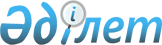 О признании утратившим силу решение Панфиловского районного маслихата от 2 апреля 2014 года № 5-28-195 "О предоставлении подъемного пособия и социальной поддержки для приобретения или строительства жилья специалистам в области здравоохранения, образования, социального обеспечения, культуры, спорта и агропромышленного комплекса, прибывшим для работы и проживания в сельские населенные пункты Панфиловского района"Решение Панфиловского районного маслихата области Жетісу от 26 апреля 2024 года № 8-22-103. Зарегистрировано Департаментом юстиции области Жетісу 29 апреля 2024 года № 205-19
      В соответствии со статьей 7 Закона Республики Казахстан "О местном государственном управлении и самоуправлении в Республике Казахстан", статьей 27 Закона Республики Казахстан "О правовых актах", Панфиловский районный маслихат РЕШИЛ:
      1. Признать утратившим силу решение Панфиловского районного маслихата "О предоставлении подъемного пособия и социальной поддержки для приобретения или строительства жилья специалистам в области здравоохранения, образования, социального обеспечения, культуры, спорта и агропромышленного комплекса, прибывшим для работы и проживания в сельские населенные пункты Панфиловского района" от 2 апреля 2014 года № 5-28-195 (зарегистрирован в Реестре государственной регистрации нормативных правовых актов № 79381).
      2. Настоящее решение вводится в действие по истечении десяти календарных дней после дня его первого официального опубликования.
					© 2012. РГП на ПХВ «Институт законодательства и правовой информации Республики Казахстан» Министерства юстиции Республики Казахстан
				
      Председатель Панфиловского районного маслихата

Е. Шокпаров
